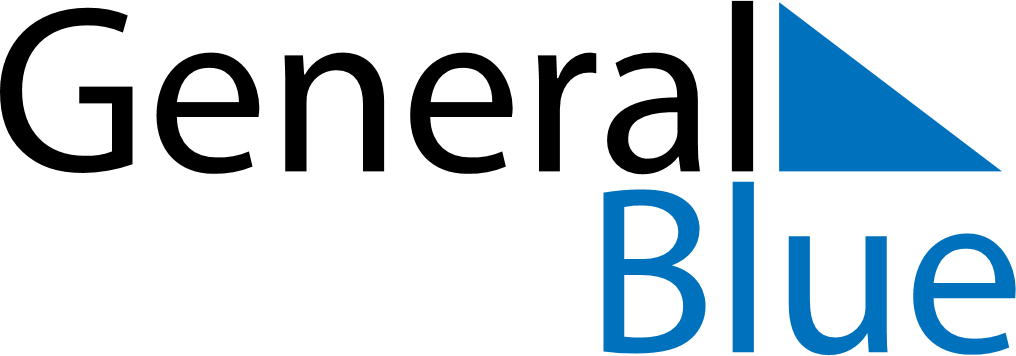 December 2026December 2026December 2026December 2026December 2026December 2026KenyaKenyaKenyaKenyaKenyaKenyaMondayTuesdayWednesdayThursdayFridaySaturdaySunday12345678910111213Jamhuri Day1415161718192021222324252627Christmas DayBoxing Day28293031NOTES